Programma/Programme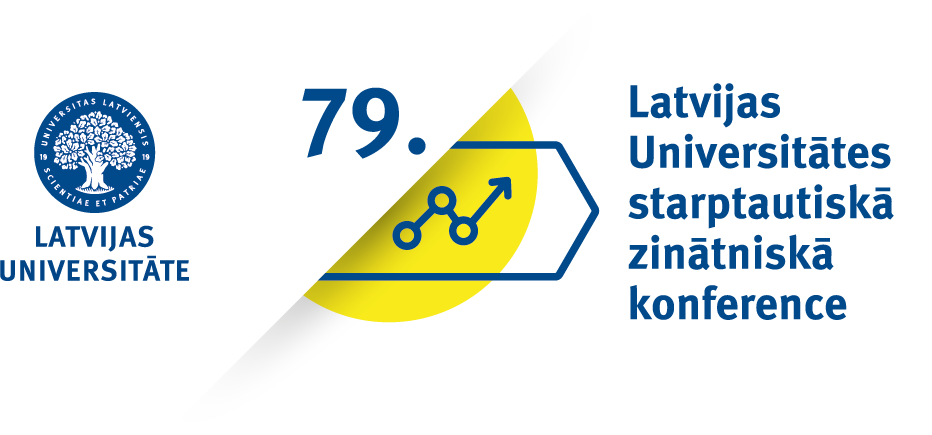 Nano, kvantu tehnoloģijas un inovatīvi materiāli
Nano, Quantum Technologies, and Innovative Materials for EconomicsOtrdien, 2021. gada 18. februārī plkst. 9.30LU Akadēmiskais centrs, Dabas māja,Jelgavas iela 1, 702. telpaTuesday, 18 February 2021, 9.30 AMUL Academic Centre, House of Nature,Jelgavas iela 1, room 7029.30–10.00Coffee, discussionsCoffee, discussionsVadītājs/Chair: Prof. Ruvins FerbersVadītājs/Chair: Prof. Ruvins FerbersVadītājs/Chair: Prof. Ruvins Ferbers10.00–10.15Prof. Ainis AuniņšInstitute of Chemical Physics, University 
of LatviaAtklāšana, prioritārās tēmas galvenie rezultātiOpening, main results of priority project10.15–10.4510.45–11.1511.15–11.3511.35–12.00Coffee break, discussionsCoffee break, discussionsVadītājs/Chair: Gunta KizaneVadītājs/Chair: Gunta KizaneVadītājs/Chair: Gunta Kizane12.00–12.2012.20–12.4012.40–13.0013.00–13.2013.20–13.40Coffee break, discussionsCoffee break, discussions14.40–15.--Noslēgums, diskusijasConclusions, discussionsNoslēgums, diskusijasConclusions, discussions